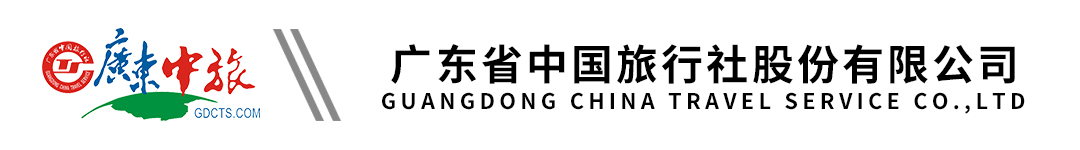 【庐山恋上黄山】江西高铁5天丨庐山丨婺源篁岭丨景德镇丨宏村丨黄山行程单行程安排费用说明自费点其他说明产品编号HXQ-20240329-B1出发地广州市目的地黄山市-景德镇市-庐山区-江西婺源篁岭-宏村行程天数5去程交通高铁返程交通高铁参考航班去程：G632广州南-南昌西 13:05-17:36或G1302 广州南-南昌西 13:22-17:52或G646 广州南-南昌西 13:39-17:59或G3076广州东-南昌西 13:50-17:58或其它车次去程：G632广州南-南昌西 13:05-17:36或G1302 广州南-南昌西 13:22-17:52或G646 广州南-南昌西 13:39-17:59或G3076广州东-南昌西 13:50-17:58或其它车次去程：G632广州南-南昌西 13:05-17:36或G1302 广州南-南昌西 13:22-17:52或G646 广州南-南昌西 13:39-17:59或G3076广州东-南昌西 13:50-17:58或其它车次去程：G632广州南-南昌西 13:05-17:36或G1302 广州南-南昌西 13:22-17:52或G646 广州南-南昌西 13:39-17:59或G3076广州东-南昌西 13:50-17:58或其它车次去程：G632广州南-南昌西 13:05-17:36或G1302 广州南-南昌西 13:22-17:52或G646 广州南-南昌西 13:39-17:59或G3076广州东-南昌西 13:50-17:58或其它车次产品亮点◆ 纯玩无购物；◆ 纯玩无购物；◆ 纯玩无购物；◆ 纯玩无购物；◆ 纯玩无购物；天数行程详情用餐住宿D1广州南/广州东-南昌西（796KM，高铁4.5小时）早餐：X     午餐：X     晚餐：X   南昌市区酒店：凯美格兰德酒店/锦湖/格林东方/建国璞隐酒店或同级D2南昌-庐山（约133KM，汽车2.5小时）早餐：√     午餐：√     晚餐：√   庐山山上酒店：熹庐/玥桐莊/芦林/鑫辉/锦江之星/牯岭大酒店/如琴湖/新吉伟/新世纪//锦绣或同级D3庐山—景德镇（汽车约3小时，约150公里）—黄山（汽车约2小时40分钟，约165公里）早餐：√     午餐：√     晚餐：√   屯溪市区酒店:辰茂醉温泉酒店/蝶尚酒店/黄山大观度假公寓/同聚楼徽州宴/茉莉花香江景酒店/国脉大酒店或同级D4黄山—婺源 （汽车约1小时40分钟，约96公里）早餐：√     午餐：X     晚餐：√   婺源县城酒店:东篱小隐/五悦/华逸/华都大酒店/星江湾假日酒店或同级D5婺源—南昌西/南昌南/南昌东（汽车约3.5小时，约267公里）—广州东/广州南（高铁4.5小时，约765公里）早餐：√     午餐：√     晚餐：X   无费用包含1、交通：广州南/广州东-南昌西，南昌西/南昌南/南昌东-广州南/广州东，往返动车/高铁二等座票，报名时请提供身份证复印件。高铁票均为系统随机出票，故无法指定连座或指定同一车厢，敬请见谅！进出港口、车次时间等以实际出票为准。1、交通：广州南/广州东-南昌西，南昌西/南昌南/南昌东-广州南/广州东，往返动车/高铁二等座票，报名时请提供身份证复印件。高铁票均为系统随机出票，故无法指定连座或指定同一车厢，敬请见谅！进出港口、车次时间等以实际出票为准。1、交通：广州南/广州东-南昌西，南昌西/南昌南/南昌东-广州南/广州东，往返动车/高铁二等座票，报名时请提供身份证复印件。高铁票均为系统随机出票，故无法指定连座或指定同一车厢，敬请见谅！进出港口、车次时间等以实际出票为准。费用不包含一、不含庐山观光车90元/人，不含大口索道50元/人，不含黄山往返缆车170元/人，不含篁岭索道130元/人，减少任何景点概不退门票；一、不含庐山观光车90元/人，不含大口索道50元/人，不含黄山往返缆车170元/人，不含篁岭索道130元/人，减少任何景点概不退门票；一、不含庐山观光车90元/人，不含大口索道50元/人，不含黄山往返缆车170元/人，不含篁岭索道130元/人，减少任何景点概不退门票；项目类型描述停留时间参考价格庐山观光车庐山观光车90元/人自理30 分钟¥(人民币) 90.00大口瀑布往返缆车大口瀑布往返缆车50元/人30 分钟¥(人民币) 50.00黄山往返缆车黄山往返缆车费用自理170元/人30 分钟¥(人民币) 170.00篁岭索道篁岭索道往返自理130元/人30 分钟¥(人民币) 130.00预订须知一、报名参团须知，请认真阅读，并无异议后于指定位置签名确认：温馨提示1、江西庐山山上气温度略低，早晚气温比较凉请备好外衣；气候潮湿，衣物不易干，应多带 些换洗衣物；